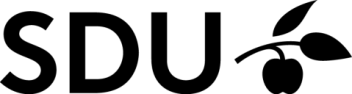 Tredjeårsevaluering (4+4)I henhold til ph.d.-bekendtgørelsens § 10 skal det regelmæssigt i løbet af ph.d.-uddannelsen vurderes om, at den ph.d.-studerende følger ph.d.-planen. Efter et års studium på Del B, senest 36 måneder efter indskrivning på 4+4 ordningen, gennemføres den sidste regelmæssige evaluering af ph.d.-forløbet. Denne evaluering danner baggrund for en vurdering af fremskridt og opnåede resultater og giver mulighed for eventuelt at justere planerne for den resterende studieperiode. Evalueringen baseres på en statusrapport fra den ph.d.-studerende og hovedvejlederen og en vejlederudtalelse fra hovedvejlederen. Statusrapporten skal udarbejdes af den ph.d.-studerende og hovedvejlederen i fællesskab og indsendes til ph.d.-skolens sekretariat senest 36 måneder efter indleveringen af ph.d.planen. Det er hovedvejlederens ansvar at rapporten indsendes rettidigt. Sammen med statusrapporten fremsendes en udtalelse fra hovedvejlederen med en vurdering af det hidtidige forløb og eventuelle planlagte justeringer og ændringer i forhold til ph.d.-planen, samt en vurdering af den studerendes mulighed for at gennemføre uddannelsen i henhold til ph.d.-planen. Den ph.d.-studerende skal have kopi af udtalelsen, og har inden for 2 uger mulighed for at fremkomme med bemærkninger til udtalelsen. For yderligere informationer om tredjeårsevalueringen henvises til ”Retningslinjer for ph.d.-uddannelsen” på fakultetets ph.d.-hjemmeside.StatusrapportUdtalelse fra hovedvejleder
Den udfyldte blanket skal sendes til ph.d.-skolen ved
Det Samfundsvidenskabelige Fakultet på phdsek@sam.sdu.dkNavn:Institut:Institut:Ph.d.-projektets titel:Fagområde:
Fagområde:
Evt. forskerskoletilknytning:(Angiv navn på evt. forskerskole)Ph.d.-studiet påbegyndt:(Dato)
     Ph.d.-studiet forventes afsluttet:(Dato)
     Hovedvejleder:Evt. medvejledere:Evt. medvejledere:Aftale om vejledningens form og hyppighed(Angiv hvor mange vejledningstimer, der er afholdt pr. semester og hvilke aftaler der er for fremtiden.)Rollefordelingen mellem hovedvejleder og medvejleder(Specificér rollefordelingen mellem disse og redegør for i hvilket omfang, de står til rådighed.)Gennemførte og planlagte ph.d.-kurserGennemførte og planlagte ph.d.-kurserGennemførte og planlagte ph.d.-kurserGennemførte og planlagte ph.d.-kurserGennemførte og planlagte ph.d.-kurserKursustitelTypeKursussted/UdbyderForskerskolekursus(Angiv navn på forskerskole)ECTSGennemført og godkendt af ph.d.-udvalget(Hvis ja – sæt X)Gennemført og planlagt deltagelse i aktive forskermiljøer – herunder ophold ved andre, primært udenlandske, forskningsinstitutionerGennemført og planlagt deltagelse i aktive forskermiljøer – herunder ophold ved andre, primært udenlandske, forskningsinstitutionerGennemført og planlagt deltagelse i aktive forskermiljøer – herunder ophold ved andre, primært udenlandske, forskningsinstitutionerGennemført og planlagt deltagelse i aktive forskermiljøer – herunder ophold ved andre, primært udenlandske, forskningsinstitutionerGennemført og planlagt deltagelse i aktive forskermiljøer – herunder ophold ved andre, primært udenlandske, forskningsinstitutionerInstitutionens navn/landOpholdets startdatoOpholdets startdatoOpholdets slutdatoOpholdets slutdatoKommentarfelt:
     Kommentarfelt:
     Kommentarfelt:
     Kommentarfelt:
     Kommentarfelt:
     Gennemført og planlagt videnformidling(Opnåelse af erfaring med undervisning eller anden form for videnformidling der er relateret til den ph.d.-studerendes ph.d.-projekt. Angiv type og omfang – min. 300 timer)Gennemført og planlagt videnformidling(Opnåelse af erfaring med undervisning eller anden form for videnformidling der er relateret til den ph.d.-studerendes ph.d.-projekt. Angiv type og omfang – min. 300 timer)Gennemført og planlagt videnformidling(Opnåelse af erfaring med undervisning eller anden form for videnformidling der er relateret til den ph.d.-studerendes ph.d.-projekt. Angiv type og omfang – min. 300 timer)Gennemført og planlagt videnformidling(Opnåelse af erfaring med undervisning eller anden form for videnformidling der er relateret til den ph.d.-studerendes ph.d.-projekt. Angiv type og omfang – min. 300 timer)Gennemført og planlagt videnformidling(Opnåelse af erfaring med undervisning eller anden form for videnformidling der er relateret til den ph.d.-studerendes ph.d.-projekt. Angiv type og omfang – min. 300 timer)TypeType	Arbejdstimer	Arbejdstimer	ArbejdstimerTypeTypeGennemførtGennemførtPlanlagtUndervisningUndervisningDeltagelse i pædagogisk uddannelse og vejledningDeltagelse i pædagogisk uddannelse og vejledningVejledning af studerendeVejledning af studerendeUdarbejdelse af formidlende bøger, bogbidrag, artikler, kronikker eller postersUdarbejdelse af formidlende bøger, bogbidrag, artikler, kronikker eller postersErhvervsrapport (ErhvervsPhD-studerende)Erhvervsrapport (ErhvervsPhD-studerende)Formidlende foredragFormidlende foredragAndetAndetOversigt over afhandlingens forventede indhold  (Liste over artikler, kapitler eller lignende) med angivelse af status for de forskellige dele (publiceret, færdigskrevet, under korrektur, under udarbejdelse, under planlægning eller lignende)Beskrivelse af den hidtidige forskningsindsats på ph.d.-projektet (fremskridt, resultater, eventuelle forhindringer) og forskningsplanerne for den resterende del af ph.d.-perioden – herunder en beskrivelse af evt. justeringer i forhold til ph.d.-planen (½-1 side)(Beskrivelsen angives nedenfor eller kan evt. vedlægges som bilag)Udtalelse fra hovedvejleder(Udtalelse fra hovedvejleder om med en vurdering af det hidtidige forløb og eventuelle planlagte justeringer og ændringer i forhold til ph.d.-planen, samt vurdering af den ph.d.-studerendes mulighed for at gennemføre uddannelsen i henhold til ph.d.-planen. Udtalelsen skal enten bekræfte, at ph.d.-uddannelsen gennemføres i forhold til ph.d.-planen, eller redegøre for nødvendige justeringer. Den studerende skal have kopi af udtalelsen, og har inden for 2 uger mulighed for at fremkomme med bemærkninger til udtalelsen.)UnderskrifterUnderskrifterUnderskrifterUnderskrifterDatoNavnUnderskriftInstitutlederHovedvejlederPh.d.-studerendeVirksomhedsvejlederTredjepartsvejleder